第4屆國家企業環保獎說明會報名表請於111年3月28日前完成報名，將於3月29日寄送google meet 會議代碼。報名方式：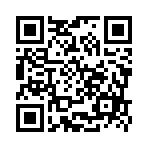 線上報名：https://reurl.cc/MbWm6ve-mail報名：min@fusion-tw.com.tw傳真報名：（02）2723-7155 林小姐收如有任何疑問，聯絡方式如下：主辦單位：環保署管制考核及糾紛處理處承辦人陳明源先生，電話：02-2311-7722轉2943，信箱：mingyuan.chen@epa.gov.tw。承辦單位：豐鏵環境科技管理股份有限公司林小姐，電話：02-2723-0355轉213。四、國家企業環保獎專屬網站：https://aeepa.epa.gov.tw/單位名稱姓名聯絡電話職稱電子信箱議程時間內    容內    容議程5分鐘環保署長官致詞環保署長官致詞議程60分鐘評選作業方式、報名方式及填表說明評選作業方式、報名方式及填表說明議程25分鐘提問與綜合討論提問與綜合討論